П О С Т А Н О В Л Е Н И Е	В соответствии с Решением Городской Думы Петропавловск-Камчатского городского округа от 31.10.2013 № 145-нд «О наградах и почетных званиях Петропавловск-Камчатского городского округа»,     Постановлением Главы Петропавловск-Камчатского городского округа от 31.10.2013 № 165 «О представительских расходах и расходах, связанных с приобретением подарочной и сувенирной продукции в Городской Думе Петропавловск-Камчатского городского округа»,       ПОСТАНОВЛЯЮ:за многолетний добросовестный труд, высокий уровень профессионализма, личный вклад в организацию учетного процесса и в честь международного праздника - День труда наградить Почетной грамотой Главы Петропавловск-Камчатского городского округа сотрудников МБУ Петропавловск-Камчатского городского округа «Централизованная бухгалтерия»:ГлаваПетропавловск-Камчатскогогородского округа                                                                           К.Г. Слыщенко 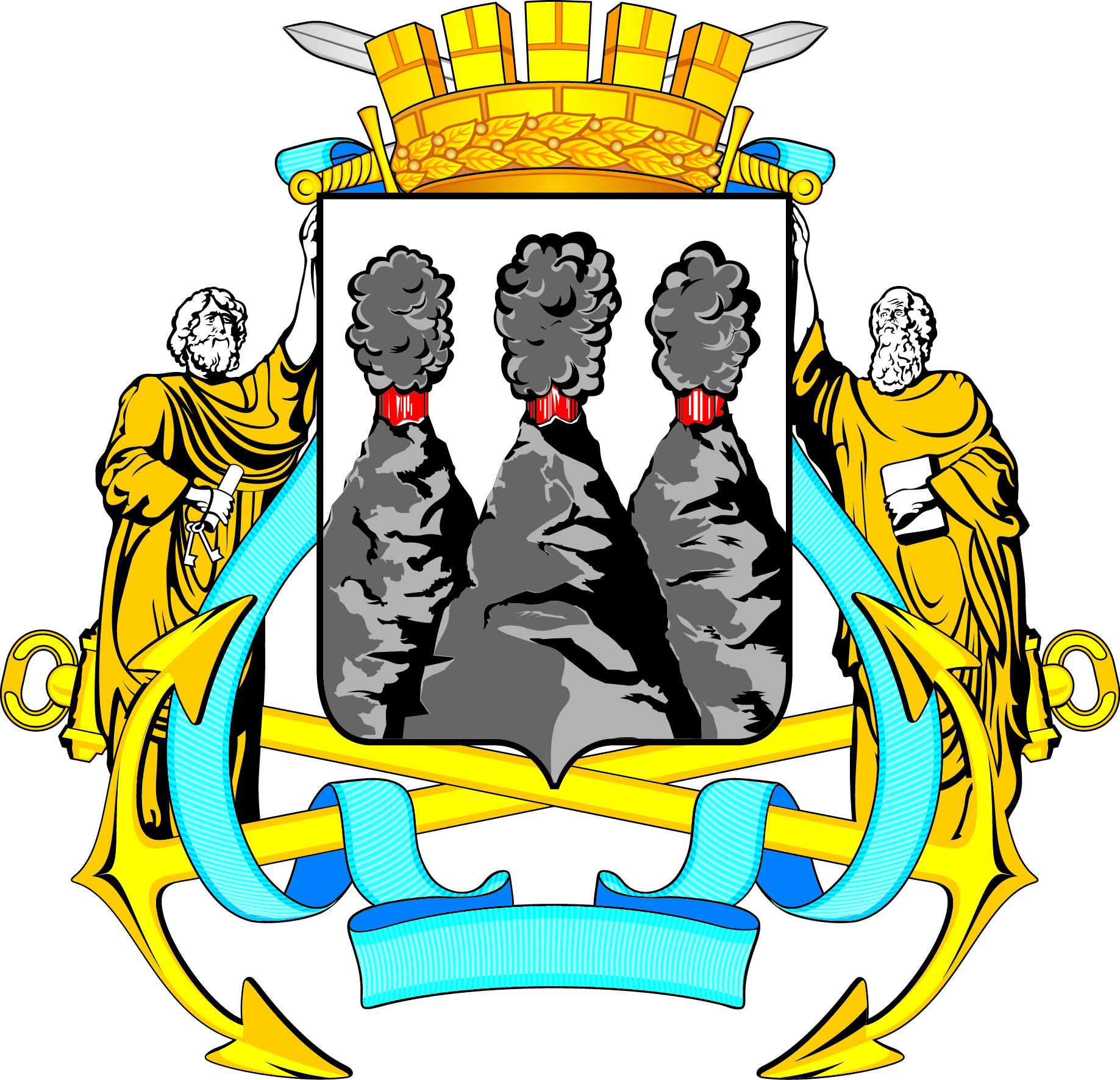 ГЛАВАПЕТРОПАВЛОВСК-КАМЧАТСКОГОГОРОДСКОГО ОКРУГАот 26.04.2016  №  64О награждении Почетной грамотой Главы Петропавловск-Камчатского городского округа сотрудников МБУ Петропавловск-Камчатского городского округа «Централизованная бухгалтерия»Дехтярь Анну Сергеевну- главного бухгалтера;Макшанову Наталью Сергеевну- заместителя главного бухгалтера;Плотникову Анну Александровну- заместителя начальника отдела расчетов по оплате труда;Сердюк Ольгу Владимировну- заместителя главного бухгалтера;Яловик Ларису Николаевну- заместителя главного бухгалтера.